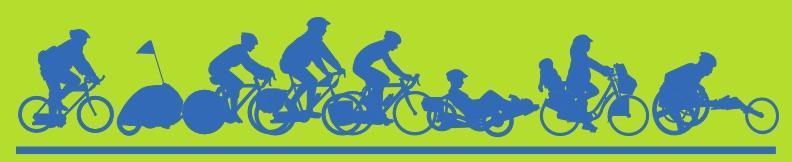 July 202Biking & Walking should be safe and accessible for everyone!Dear Community Service Organization, Not for Profit, or Business Partner:This split format set new records for participation and outreach in promoting sustainable and active transportation and recreation in our community. Building success we want to keep the momentum going with the fall/spring split of our signature events again in 202-202. Sponsorship support now works throughout the year in developing safer cyclists thanks to these collective “Bike Month” events like: 16 Bike to Work Day Welcoming Stations across the County with over 900 registrants; the distribution of 750 Light the Night bike light sets; bicycle safety education at summer camps; Bike to School and Walk and Roll to School Days; Earn-a-Bike at Don Moyer Boys and Girls Club; Urbana Market at the Square in September and May; outreach at Earth Day events; Project Ignition (Driver’s Ed) at Urbana High School; and several community Bicycle Rides such as the Full Moon Ride. We gave away over 1,200 T-shirts at our events this past year and over 13,000 in the past decade. The shirts are popular and seen regularly about town. Past support has allowed this success. As a business, a non-profit, or an agency, your mission achieves ongoing recognition through the educational marketing of community-building Bike Month events. Importantly, this year, your support will be leveraged to help Safe Routes to School programming as new sources of funding are sought to replace the loss of Illinois Department of Transportation (IDOT) funding which was directed only to infrastructure proposals for cycle.Bicycling is universally recognized for promoting both physical and mental health, sustainability, equity, independence, and fun. Your continued support is needed and reflects your commitment to these values. “Bike Month” events are collaborative efforts of local governments, agencies, and nonprofits (*listed below). Champaign County Bikes (CCB), a registered 501(c)(3) organization, serves as the fundraising arm and will handle the Bike Month Fund sponsorships and donations. All sponsors and donors to Bike Month will receive acknowledgement and a receipt from CCB. Event reports will be posted to their website.The “Sponsorship levels and Recognition” chart on the next page shows how you can support these events over the next year. If you have a preferred benefit level, you can complete the quick survey located at or read on for contact information. Because many are currently financially strained, we hope that new agencies and groups will contribute what they can. Sponsorship funds are leveraged with contributions from event participants that support various activities related to bicycling such as the westward extension of the Kickapoo Rail Trail, youth participation and educational outreach, and local bicycle training and training facilities. We thank you for your ongoing support in making Champaign County the most bike-friendly county in the state. More information on various events, anticipated attendance, project goals of the 202-2 Bike Month participant fundraising, and planning team members are listed below. With your help, we are looking forward to continued growth of active transportation in a thriving community. 
Bike Month 202-2 Suggested Sponsorship Levels and RecognitionFor questions or to be a sponsor of Bike Month 202-202 events you may contact CCB directly or complete the survey at .Sponsors are asked to please provide or send in the following information:●      The contact person for your organization, and their contact info.●      The dollar amount your organization will provide for Bike to Work Day 202/Bike Month 202.●      A check for this amount, made out to: Champaign County Bikes.  EIN# 02-0810177**●      A vector file (.ai or .jpeg) of your current logo.Social media, calendars, news releases, and other means are used to raise awareness of Bike Month and point people to our website/registration site:  www.CUBikeMonth.org 
On behalf of the Bike Month Planning Group, we thank you for your past support and hope you can help out once again.Jeff Yockey						
Champaign County Bikes			Jeff@ChampaignCountyBikes.org			217-565-1785						Planned Events
Updates: www.CUBikeMonth.org
Bike to Work Day, Bike Week, and related Fall 202 Events (#BikeThere)September 14 – 202 Bike to Work Day* (7:00-10:00am) (Rain Date Sept. 1)September 1 – Light the Night bike light giveaway (4:00-7:00pm) (Rain Date Sept. 2)September 22 – Car-Free DaySeptember 2 – Bike Your Park Day (Adventure Cycling)October  – Walk ‘n’ Roll to School DayMonthly from April to October – Full Moon Rides (community-oriented rides to Sidney—weather permitting); approximately 20 - 100 participantsSeptember Saturdays – Presence at Urbana’s Market at the Square; other partner venues as requested
Bike Month 202May  – K-12 Bike to School Day - 7:30am-9amMay Saturdays – Bike to Market  Urbana’s Market at the Square - 7am-12pm; about 50 interactions per weekMay 1 – Ride of Silence - 7pm-9pm; 20-45 participants
Events not yet determined, but usually scheduled:May – Community Used Bicycle SaleMay 1 – Mother’s Day Ride May or June – Traffic Skills 101 Bike Safety Class
*Bike to Work Day has been our signature event involving an estimated 1,000 cyclists and volunteers annually. In past years, 20% of all cyclists visiting our Welcome Stations were first-time bike commuters. Throughout the year and particularly the months of September 202 and May 202 (National Bike Month) we will encourage Champaign County citizens to get out and ride their bikes for fun and experience some of the other side benefits bicycling offers as well. See www.CUBikeMonth.org for our calendar listing the many bike events planned for September 202 and May 202 as they are added, along with additional information. You are welcome to send us any bike related events that you would like the public to be aware of by emailing Gabe Lewis at glewis@ccrpc.org. **Sponsorship/Donations can also be made via Paypal/Credit card Donate button on our website:www.ChampaignCountyBikes.org
Champaign County Bikes, PO Box 2373, Champaign, IL 61825
CCB is a 501(c)(3) organization and will send your organization an invoice and receipt.202-2 Funding Projects: Safe Routes to School, Facilities, & EducationWe will ask our Bike Month event participants to give generously to these projects, with a $25 gift being the target amount, and larger gifts being encouraged. Kids participating in our Bike to School Day event next May will be given a free Bike Month 202-2 T-shirt. Our aim is that for every $1.00 you contribute to Bike Month 202-2 as a sponsor, $2.00 will be raised for our Student Safety and Education Fund from the cyclists you are helping to encourage. Your encouragement will build capacity that encourages others! Of particular concern is the loss of IDOT funding for the C-U Safe Routes to School Project. To help maintain the program while new sources of funding are being sought, fundraising will focus on general bicycle education and student safety programs. 202-2 Bike Month participants are supporting these key causes:
Encouragement events, like the ones planned, play a huge role in getting more people out on bikes. We continue to believe that it is appropriate to ask cyclists who are benefitting from the work and encouragement of city officials, advocates, and our CU Bike Month sponsors to join us in investing in the future of bicycling in our community. In years past, participant donations have helped to: Kickstart the Kickapoo Rail Trail; Obtain an educational bike fleet for youth; Financed development of 2 donated trailers to make our bike safety courses more accessible. Since 2016 we have used our bike fleet to teach hundreds of children basic bike safety and handling skills, and some even to ride a bike! Your help in promoting our bike events through items like T-shirts and programming publicity gets more people out on bikes safely and encourages further generosity among our area cyclists.CCB will strive to have a trailer present at many of the events during Bike to Work Dayor Bike Month events. If you are interested in being a trailer sponsor, contact CCB Board Member Jeff Yockey. Major trailer sponsors will be recognized on the graphics used on the trailer for the typical three-year life of these. The Bike Month budget for 202-2 is $17,500 with a goal of reaching over 2,000 cyclists through the year. The Bike Month budget covers promotion and education materials, design and purchase of the Bike Month T-shirts, and other event expenses.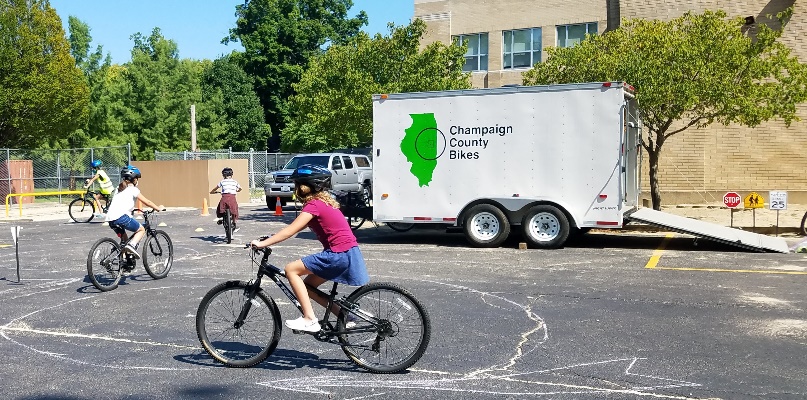 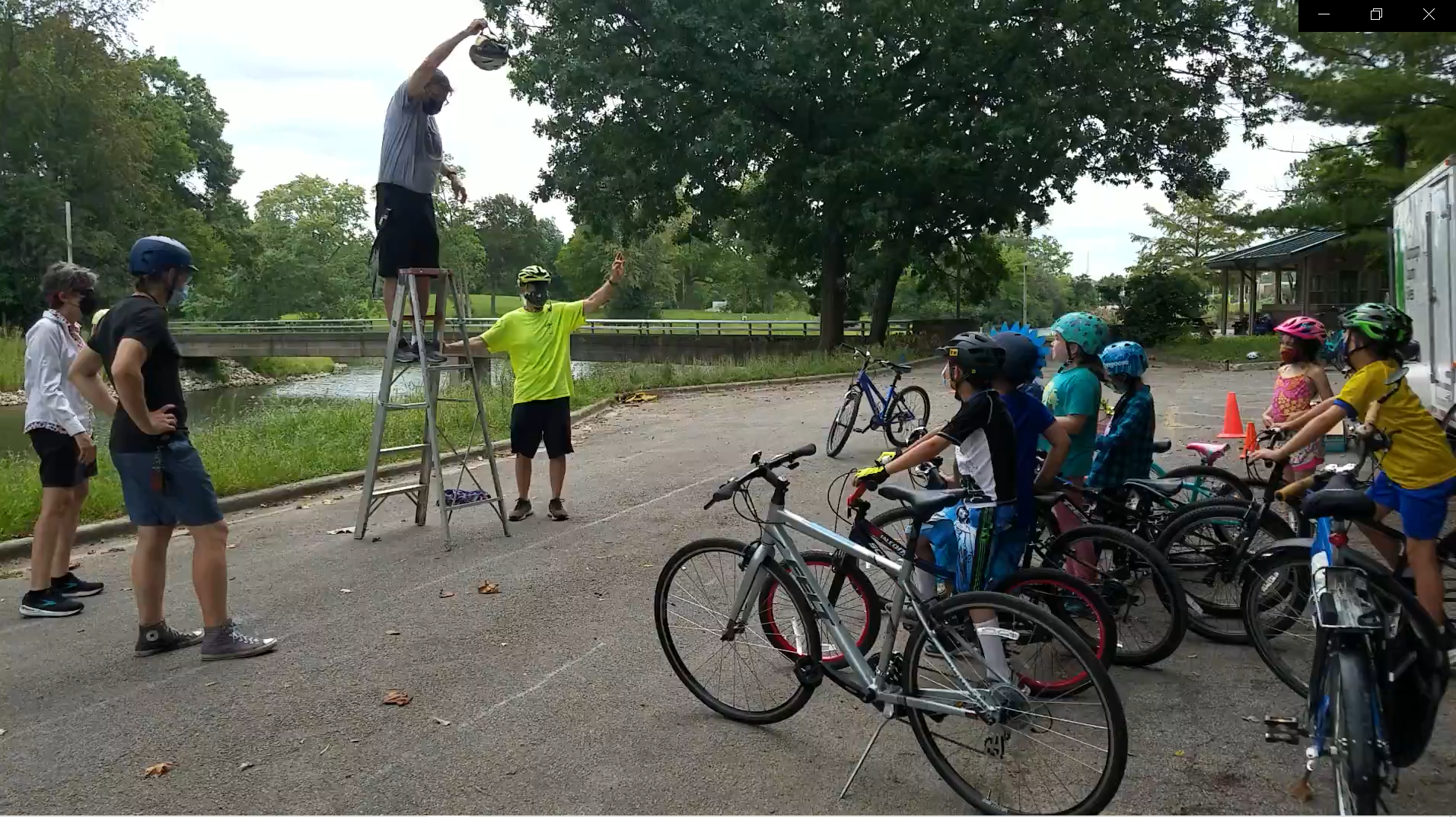 Bike trailer with youth (above) and new drivers (below).      Helmet safety demo (above); Earth Day (below).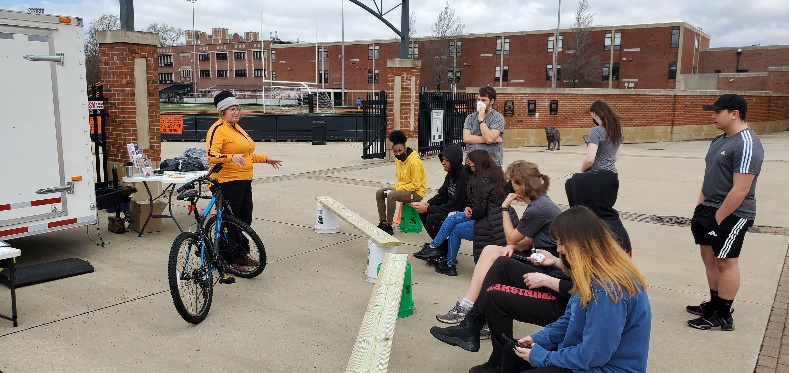 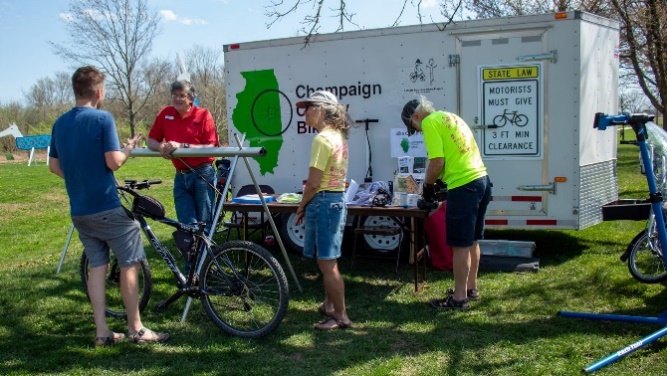 
*The Bike Month 202-2 Planning Team (listed below) thanks you for making Bike to Work Day/Bike Week in September 202 and Bike Month in May 202 possible. Level Donation Back of T-shirt Logo PlacementWebsiteRecognitionDiamond*$5,000Contributors will be listed vertically, with the largest sponsors on top. The names/logos are largest at the top and decrease in size for each donation level. We ask for some grace as logos are challenging to evenly size, and the T-shirt designer seeks to make the back of the shirt be as aesthetically pleasing as the front.* Diamond and Platinum level sponsors will be recognized by name early and often during announcements, presentations, and where appropriate during media events and interviews.XPlatinum*$2,500Contributors will be listed vertically, with the largest sponsors on top. The names/logos are largest at the top and decrease in size for each donation level. We ask for some grace as logos are challenging to evenly size, and the T-shirt designer seeks to make the back of the shirt be as aesthetically pleasing as the front.* Diamond and Platinum level sponsors will be recognized by name early and often during announcements, presentations, and where appropriate during media events and interviews.XGold$1,250Contributors will be listed vertically, with the largest sponsors on top. The names/logos are largest at the top and decrease in size for each donation level. We ask for some grace as logos are challenging to evenly size, and the T-shirt designer seeks to make the back of the shirt be as aesthetically pleasing as the front.* Diamond and Platinum level sponsors will be recognized by name early and often during announcements, presentations, and where appropriate during media events and interviews.XSilver$750Contributors will be listed vertically, with the largest sponsors on top. The names/logos are largest at the top and decrease in size for each donation level. We ask for some grace as logos are challenging to evenly size, and the T-shirt designer seeks to make the back of the shirt be as aesthetically pleasing as the front.* Diamond and Platinum level sponsors will be recognized by name early and often during announcements, presentations, and where appropriate during media events and interviews.XBronze$300Contributors will be listed vertically, with the largest sponsors on top. The names/logos are largest at the top and decrease in size for each donation level. We ask for some grace as logos are challenging to evenly size, and the T-shirt designer seeks to make the back of the shirt be as aesthetically pleasing as the front.* Diamond and Platinum level sponsors will be recognized by name early and often during announcements, presentations, and where appropriate during media events and interviews.XFriend of Bike Month$100XGifts-in-KindIf the value exceeds $300, we will add you to the shirt.XBike Month Partner AgenciesBike Month Partner AgenciesAppear together at the bottom.XSafe Routes to SchoolSafe Routes to SchoolYouth and FamilyYouth and FamilyStudent SafetyStudent Safety+EducationEducationAwarenessAdvocacyBike Fleet& Related EquipmentClassesEventsPromote the benefits of walking and cycling to school to K-12 students, while also advocating for safer active transportation infrastructure at and near schools. Instill habits of lifelong bicycling and walking at a young age.Promote the benefits of walking and cycling to school to K-12 students, while also advocating for safer active transportation infrastructure at and near schools. Instill habits of lifelong bicycling and walking at a young age.Teach kids and adults how to safely ride a bike. Education creates a culture of bicycling and driving safety. Develop a facility where bicyclists can go to learn and practice skills.Teach kids and adults how to safely ride a bike. Education creates a culture of bicycling and driving safety. Develop a facility where bicyclists can go to learn and practice skills.Jeff YockeyChampaign County BikesCynthia Hoyle/Thomas ValenciaCU Safe Routes to School ProjectChampaign Urbana Mass Transit DistrictCity of ChampaignCity of UrbanaNick McDuffeeVillage of SavoyCC Forest Preserve District/Kickapoo Rail TrailJake Benjamin/Barry IsraelwitzThe Bike ProjectEllen HedrickVillage of Mahomet